EUROPEAN 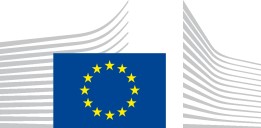 	 COMMISSION 	 Brussels, XXX  […](2020) XXX draft KOMUNIKACIJA KOMISIJE  S EUROPSKIMPARLAMENTOM, VIJEĆEM, EUROPSKIM EKONOMSKIM I SOCIJALNIMODBOROM I ODBOROM REGIJAStrategija EU o biološkoj raznolikosti za 2030Vraćanje prirode u naš život  EN 	 	 EN BIODIVERZITET - POTREBA ZA HITNIM AKCIJAMAOd prašuma do privatnih vrtova, od plavog kita do mikroskopskih gljiva, biološka raznolikost je izvanredna raznolikost života na Zemlji. Mi ljudi dio smo toga i potpuno ovisimo o ovoj mreži postojanja - ona nam daje hranu koju jedemo, filtrira vodu koju pijemo i opskrbljuje zrak koji udišemo. Priroda je naše zajedničko životno nasljeđe i jednako je važna za naše mentalno i fizičko blagostanje koliko i za sposobnost našeg društva da se nosi s globalnim promjenama, zdravstvenim prijetnjama i katastrofama. Priroda nam treba u životu.Rizik od izbijanja bolesti, uključujući pandemije, raste kako uništava prirodu. Nedavno izbijanje pandemije COVID-19 podiglo je svijest o povezanosti našeg zdravlja, ekosustava, opskrbnih lanaca, obrazaca potrošnje i planetarnih granica. Dok se istražuje točno podrijetlo epidemije, znanstvenici povezuju sve učestaliju pojavu epidemija zaraznih bolesti, uključujući COVID-19, SARS, ptičju gripu i ebolu, s uplitanjem divljih životinja uslijed gubitka biološke raznolikosti, posebno krčenja šuma, gubitka staništa i fragmentacija i ilegalna trgovina divljim životinjama. Otprilike dvije trećine poznatih zaraznih bolesti kod ljudi su zoonotske, tj. One normalno postoje u životinjama prije nego što se prenesu na ljude. Nastanak mnogih ovih bolesti posljedica je upada ljudi u prethodno netaknutu prirodu. Kad ekosustav izgubi ravnotežu, zarazne se bolesti mogu lakše širiti. Zaštita i obnova biološke raznolikosti i dobro funkcionirajući ekosustavi stoga su ključni u sprečavanju širenja zaraznih bolesti. Slučaj ambicioznih akcija jasniji je nego ikad: da bi imali zdrava i otporna društva, moramo prirodi pružiti prostor koji joj je potreban.Održavanje prirode, prirodno je dobro za ljude i planet, ali je kritično za gospodarstvo, i izravno i neizravno. Poduzeća se oslanjaju na gene, vrste i usluge ekosustava kao kritični ulaz u proizvodne procese, uključujući proizvodnju lijekova. Gotovo polovica globalnog BDP-a - oko 40 biliona eura - ovisi o prirodi i uslugama koje pruža. Tri najveća ekonomska sektora, a to su građevinarstvo, poljoprivreda, hrana i piće, koji su u velikoj mjeri ovisni o prirodi, i zajedno stvaraju blizu 7,3 bilijuna eura. Istraživanje sugerira da potencijalne izravne ekonomske koristi od očuvanja biološke raznolikosti za različite sektore u smislu povećanja godišnjeg korporativnog profita kreću se od 49 milijardi eura u industriji morskih plodova do 3,9 bilijuna eura u industriji osiguranja. Procjenjuje se da ukupni omjer koristi i troškova učinkovitog globalnog programa za očuvanje preostale divlje prirode u svijetu iznosi najmanje 100 do 1. Osim što je izravno u središtu mnogih ekonomskih aktivnosti, zdrav biološki raznolik planet apsolutni je preduvjet za rast poduzeća i kako bi se ekonomija oporavila nakon krize poput one COVID-19. Ali priroda je u krizi. Kao rezultat promjena u korištenju kopna i mora, prekomjernog iskorištavanja resursa i organizama, klimatskih promjena, zagađenja i invazivnih stranih vrsta - pet glavnih izravnih pokretača gubitka biološke raznolikosti - priroda nestaje iz našeg života upravo pred našim očima. Beton zamjenjuje zeleno, u divljini počinju izumirati više vrsta nego u bilo kojem trenutku ljudske povijesti. Samo u posljednjih 40 godina globalna se populacija divljih životinja smanjila za 60% kao rezultat ljudskih aktivnosti. Gotovo 75% Zemljine površine izmijenjeno se, istiskujući divljinu i prirodu u sve manji kut planete i, time, ugrožavajući zdravlje i dobrobit ljudi.Kriza biološke raznolikosti suštinski je povezana s klimatskom krizom. Klimatske promjene ubrzavaju uništavanje prirodnog svijeta putem suša, poplava i požara, a gubitak prirode i njezino neodrživo iskorištavanje ključni su pokretači klimatskih promjena. Istovremeno, zdrava priroda može biti naš najjači saveznik u borbi protiv klimatskih promjena. Rješenja koja se temelje na prirodi kao što su zaštita i obnova močvarnih travnjaka ili održivo upravljanje šumama, travnjacima i poljoprivrednim tlima bit će ključna za smanjenje štetnih emisija i prilagođavanje klimatskim promjenama. Sadnja drveća i postavljanje druge zelene infrastrukture, poput krovnih vrtova u gradovima, također će nam pomoći u hlađenju urbanih područja i sprječavanju i smanjenju utjecaja prirodnih katastrofa.Gubitak biološke raznolikosti i kolaps ekosustava jedna su od tri najveće prijetnje s kojima se čovječanstvo suočava u sljedećem desetljeću. Bez preokreta, nemoguće je postići UN-ovu agendu 2030 za održivi razvoj sa svojih 17 ciljeva održivog razvoja i pariški sporazum o klimatskim promjenama - naši globalno dogovoreni planovi za prevazilaženje najvećih izazova našeg vremena. Transformativne promjene hitno su potrebne kako bi se preokrenuo trend gubitka biološke raznolikosti u EU-u i širom svijeta, vratio prirodu u naše živote i stvorio regenerativni gospodarski rast koji planetu vraća više nego što je potrebno.Globalni napori u borbi protiv krize bioraznolikosti prema Konvenciji Ujedinjenih naroda o biološkoj raznolikosti nisu bili dovoljni da zaustave gubitak svjetske biološke raznolikosti. U EU su uspostavljeni pravni okviri, strategije i akcijski planovi za zaštitu prirode i obnavljanje staništa i vrsta. Ali zaštita je bila nepotpuna, obnova je bila malog razmjera, a provedba zakona nije bila dovoljna. Na 15. konferenciji stranaka Konvencije o biološkoj raznolikosti pregovarat će se o novom globalnom okviru nakon 2020. godine. U tom je kontekstu, i kao što je najavljeno u Političkim smjernicama predsjednika Europske komisije i u Europskom zelenom sporazumu, EU spremna pokazati ambiciju i ucrtati trag na globalnoj razini.Ova strategija predlaže transformativni plan za rješavanje krize biološke raznolikosti zaštitom i obnovom prirode, omogućavanjem transformativnih promjena i preuzimanjem vodeće pozicije u svijetu. Govori o pet glavnih pokretača gubitka biološke raznolikosti i ocjenjuje pojačano upravljanjeokvira za popunjavanje preostalih nedostataka, osiguravanje pune provedbe postojećeg zakonodavstva EU-a i udruživanje svih napora za postizanje naših novih ciljeva. Ona djeluje u kombinaciji sa svim ostalim inicijativama Green Deal i služi kao kompas i okvir za zelenu ekonomsku tranziciju EU, uključujući industrijsku, energetsku, kružnu ekonomiju i održive tranzicije hrane. Strategija je izgrađena na temelju jednostavne glavne obveze: do 2030. godine europska biološka raznolikost na putu je ka oporavku za dobrobit ljudi, planeta, klime i našeg gospodarstva.Ova strategija predlaže cjelovitiji pristup politici biološke raznolikosti. Poduzetna je u duhu i na djelu. Zaštita i vraćanje prirode ne mogu se nametati samo regulacijom. Poljoprivrednici, ribari, šumari, vlasnici i korisnici zemlje nalaze se u središtu ove strategije: oni su ključni akteri u zaštiti biološke raznolikosti, a od nje izravno imaju koristi. Jednako je važno sudjelovanje u čitavom društvu, uz aktivno sudjelovanje građana, poduzeća, socijalnih partnera i zajednice u istraživanju i znanju te uz snažna partnerstva i usku suradnju gradova, ruralnih područja, nacionalnih vlada i EU-a.Usvojena u srcu pandemije COVID-19, ova će strategija biti i središnji element plana EU-a za oporavak. Usklađivanje gospodarskog razvoja s potrebama biološke raznolikosti i obnova i bolja zaštita prirode, zajedno s pojačanom regulacijom trgovine divljim životinjama, od presudnog su značaja za sprečavanje i izgradnju otpornosti na buduće izbijanje zoonoze. ZAŠTITA I OBNAVLJIVANJE PRIRODE U EUROPI  Da bi se bioraznolikost EU-a postavila na put za oporavak do 2030. godine, potrebno je pojačati zaštitu i obnovu prirode. To bi se trebalo učiniti ograničavanjem širenja umjetnog, gradskog tla poboljšanjem i proširivanjem postojeće mreže zaštićenih područja i razvojem ambicioznog plana EU za obnovu prirode za ekosustave na kopnu i moru.Doista koherentna mreža zaštićenih područjaBiološka raznolikost bolje štiti zaštićena područja. Međutim, trenutna mreža zakonski zaštićenih područja, uključujući ona pod strogom zaštitom, nije dovoljno velika da bi zaštitila biološku raznolikost i sve usluge ekosustava. Ne samo drugi dijelovi svijeta, već i EU treba učiniti bolje za svoju prirodu i izgraditi uistinu koherentnu transeuropsku mrežu prirode. Znanstveni dokazi pokazuju da su postojeći ciljevi definirani Konvencijom o biološkoj raznolikosti u velikoj mjeri nedovoljni za odgovarajuću zaštitu prirode i osiguranje njezine obnove.Proširenje zaštićenih područja također je ekonomski imperativ. Na primjer, studije o morskim sustavima procjenjuju da bi svaki euro uložen u zaštićena morska područja donio povrat od najmanje 3 eura ekonomskog učinka, a s obzirom na ispravne uvjete, neto sadašnja vrijednost zaštićenog morskog područja koje ne ulazi u more može biti između 4 i 12 puta veći nego ako takvo područje nije zaštićeno. Slično tome, Nature Fitness Check pokazao je da za troškove od 6 milijardi eura godišnje vrijednost koristi Natura 2000 mreže iznosi oko 200 - 300 milijardi eura godišnje. Općenito, procjenjuje se da su aktivnosti poduzete u Natura 2000 područjima podržavale oko 12 milijuna radnih mjesta s punim radnim vremenom svake godine u razdoblju od 2006. do 2008., odnosno oko 6% ukupne zaposlenosti u EU-u. Procjenjuje se da potpuna provedba mreže Natura 2000 podržava 174 000 izravnih i neizravnih poslova u upravljanju i očuvanju zaštićenih područja. Prema posljednjoj procjeni, investicijske potrebe za mrežom gotovo su se utrostručile i može se očekivati da će to podržati čak pola milijuna radnih mjesta, što će pružiti i veliku mogućnost ulaganja i u kontekstu gospodarskog oporavka EU od epidemije Covid19. Veća površina - najmanje 30% kopna i 30% mora - morat će biti zaštićena u EU-u, u skladu s onim što je također predloženo kao globalnim okvirom za biološku raznolikost nakon 2020., što bi EU trebala u potpunosti podržati (vidi odjeljak 5).Danas je 26% kopnene površine EU već zaštićeno, 18% u sklopu Natura 2000, a 8% u nacionalnim shemama. Od mora u EU 11% je zaštićeno, 8% u Naturi 2000 i 3% pod dodatnom nacionalnom zaštitom. Kako bi se uskladile sa znanstvenim saznanjima, zajamčile dugoročnu održivost staništa i vrsta, poštivale njezinu opredjeljenje za globalno vođenje i iskoristile ekonomske i kreativne prednosti, EU bi trebala zaštititi i učinkovito upravljati - u najmanju ruku - dodatnih 4 % za kopno i 19% za morska područja u odnosu na danas zaštićena područja.Područjima vrlo visoke vrijednosti ili potencijala biološke raznolikosti, koja su i najosjetljivija na klimatske promjene, trebalo bi pružiti posebnu skrb u obliku stroge zaštite. Cilj stroge zaštite je da se prirodni procesi ostave nesmetano te da se poštuju ekološki zahtjevi područja. Nekoliko vrsta i staništa zaštićenih zakonodavstvom EU o prirodi uvelike bi imalo koristi od stroge zaštite, uključujući mjere neintervencije.Posebno je važno strogo zaštititi preostale primarne šume EU-a. Ovo su najbogatiji šumski ekosustavi i zadržavaju uklanjanje ugljika iz atmosfere, dok čuvaju značajne zalihe ugljika, uključujući i šumska tla. Važno je i strogo zaštititi ostale ekosustave bogate ugljikom kao što su tresetišta, travnjaci, močvare i morski ekosustavi, uzimajući u obzir projektirane pomake u vegetacijskim zonama. Danas je u EU strogo zaštićeno samo 3% kopna i manje od 1% morskih područja. Razina ambicija mora se povećati i stroga zaštita mora biti obuhvaćena barem jedna trećina cijele mreže zaštićenih područja - koja predstavljaju 10% kopna i 10% mora u EU - u skladu s predloženim međunarodnim ambicijama. Određivanje dodatnih zaštićenih područja, uključujući strogo zaštićena područja, bit će odgovornost države članice. Sva zaštićena područja moraju imati jasno definirane ciljeve i mjere zaštite.Komisija će, u suradnji s državama članicama i Europskom agencijom za okoliš, predstaviti u 2020. godini kriterije i smjernice za identifikaciju i određivanje dodatnih područja. Između ostalog, Komisija će objasniti kako se za postizanje predloženih ciljeva mogu računati i druge učinkovite mjere očuvanja na površini koje postižu iste ciljeve kao i zaštićena područja i pod kojim uvjetima ozelenjivanje gradova može pridonijeti cilju. Komisija će također iznijeti kriterije za adekvatno planiranje upravljanja i pravnu zaštitu područja, uključujući definiciju stroge zaštite.Svaka država članica morat će izvršiti svoj dio napora. Države članice imaju različit obujam i kvalitetu biološke raznolikosti, a potrebni napori trebaju se temeljiti na objektivnim ekološkim kriterijima. Ciljevi se odnose na EU u cjelini i mogu se raščlaniti prema biogeografskim regijama i morskim bazenima EU ili na lokalnoj razini. Zbog njihove izuzetno visoke vrijednosti biološke raznolikosti, poseban naglasak bit će posvećen zaštiti i obnovi tropskih i subtropskih morskih i kopnenih ekosustava u najudaljenijim regijama EU-a.Pored toga, kako bi se postigla uistinu koherentna i elastična transeuropska mreža prirode, važno je utvrditi i dogovoriti ekološke koridore koji će se uspostaviti ili će biti uključeni u zaštićena područja ili će ih povezati. Ekološki koridori sprječavaju genetsku izolaciju, omogućavaju migraciju vrsta i održavaju i poboljšavaju pružanje niza usluga od zdravih ekosustava do prilagodbe i ublažavanja klimatskih promjena. Ulaganje u zelenu i plavu infrastrukturu bit će ključno da bi se to postiglo.Komisija će imati za cilj postići sporazum s državama članicama o kriterijima i s njima povezanim smjernicama za dodatne oznake 2021. Države članice će do kraja 2023. pokazati značajan napredak u zakonskom određivanju potrebnih novih zaštićenih područja i integriranju ekoloških koridora. Komisija će tada procijeniti je li se ovaj postupak pokazao dovoljnim za postizanje ciljeva u cijeloj EU ili je za njihovo postizanje potreban zakonodavni prijedlog EU.Konačno, prekomorske zemlje i teritoriji također su domaćin važnim žarištima biološke raznolikosti, koja nisu uređena ekološkim pravilima EU-a. Komisija potiče relevantne države članice da razmotre promicanje istih ili jednakih pravila za ove zemlje i područja. Zaštita prirode: ključne obveze do 2030Plan EU za obnovu prirode: obnova ekosustava na kopnu i moruStvaranje područja na kojima je priroda zaštićena nije dovoljno. Da bi preokrenuo gubitak biološke raznolikosti, svijet mora krenuti na ambiciozno putovanje obnove prirode. I EU će predvoditi.Ovom se strategijom uspostavlja novi Plan obnove prirode EU-a za poboljšanje zdravlja postojećih i novih zaštićenih područja i vraćanje raznolike i otporne prirode u sve krajolike, uključujući poljoprivredna i ruralna područja, mora, obalu i urbane prostore. To znači poboljšati stanje svih ekosustava smanjenjem pritisaka na staništa i vrste i osigurati da svaka upotreba ekosustava bude održiva, podupirući oporavak prirode tamo gdje je to potrebno i borbu protiv zagađenja i invazivnih stranih vrsta. Predviđene akcije će stvoriti radna mjesta, podržati usklađivanje gospodarskog razvoja EU s potrebama biološke raznolikosti i pomoći u osiguravanju dugoročne produktivnosti i vrijednosti našeg prirodnog kapitala. Proširenje i povećanje učinkovitosti zakonodavnog okvira EU za obnovu prirodeU Europskoj uniji napori zemalja članica za obnavljanje već zahtijevaju postojeće zakonodavstvo, poput Direktiva o staništima i pticama, Okvirne direktive o morskoj strategiji, Direktive o poplavama i Okvirne direktive o vodama. Međutim, važni regulatorni nedostaci ometaju obnovu prirode. Na primjer, prema postojećem zakonodavstvu EU-a ne zahtijeva se da sveobuhvatni, strateški planovi obnove biološke raznolikosti s jasno provjerljivim ciljevima i obvezujućim vremenskim rokovima za postizanje povoljnog statusa očuvanja staništa i vrsta. Štoviše, samo podskup ekosustava EU-a pokriven je postojećim pravnim okvirom. Ne postoje definicija i kriteriji koji bi odredili šta znače održiva upotreba ekosustava i obnova ekosustava, te nema potrebe za mapiranjem, nadzorom i procjenom ekosustavnih usluga, zdravlja ekosustava i nastojanja na obnovi ekosustava, uključujući jačanje klimatskog ublažavanja i prilagodbu. Osim toga, postoje jasne implementacijske praznine koje sprečavaju postojeće zakonodavstvo u postizanju cilja obnove. Potrebna je snažnija podrška implementaciji i provedbi. Kako bi se osiguralo obnavljanje značajnih područja ekosustava koji su degradirani i ugljikom preko kopna i mora, potrebno je poduzimati daljnje regulatorne i neregulativne mjere. Ova strategija postavlja dvije glavne opće akcije u tom kontekstu: Komisija će u 2021. godini predstaviti obvezujuće ciljeve EU za obnovu prirode za obnavljanje zdravih i otpornih ekosustava, uključujući one koji su najbogatiji ugljikom, poput livada morske trave, vlažnih područja, tresetišta i močvara, kao i poluprirodnih travnjaka i starih šuma i prašuma. Temeljna procjena učinka identificirat će odgovarajuću razinu i uvjete za postizanje ciljeva, kao i najučinkovitije mjere za postizanje tih ciljeva.  Procjena učinka također će istražiti mogućnost uspostave pravno obvezujuće metodologije i odredbi za cijelu EU za mapiranje, procjenu i postizanje dobrog stanja ekosustava 'u cilju zaštite njihovih sposobnosti pružanja usluga i pružanja pogodnosti poput klimatske regulacije, regulacije voda, zdravlje tla i oprašivanje. Što se tiče Direktive o staništima i pticama, od država članica se traži postizanje povoljnog statusa zaštite, ali za taj cilj nema roka. Posljedično, provedba zaostaje za onim što je potrebno da se ponište štetni trendovi nekih staništa i vrsta.  Komisija će zatražiti od država članica da povećaju razinu ambicija u provedbi i obvezati se da neće narušavati trendove očuvanja i status svih staništa i vrsta zaštićenih u skladu s direktivama o staništima i pticama. Pored toga, od država članica zatražit će se obvezati se da će osigurati najmanje 30% vrsta i staništa koja nisu u povoljnom statusu postići takav status do 2030. godine ili barem pokazati snažan pozitivan trend.Komisija će od država članica zatražiti da do 2021. predstave koje vrste i staništa nisu u povoljnom statusu zaštite koju namjeravaju pokriti i provedbene mjere koje planiraju poduzeti kako bi postigli cilj od najmanje 30%. Da bi podržala države članice u odabiru vrsta i staništa koja će im dati prioritet, Komisija će 2020. godine pružiti smjernice u okviru stručne skupine za direktive o prirodi i uz pomoć Europske agencije za okoliš.Trajni uspjeh obnove bit će također ovisan o usklađivanju društveno-ekonomskih i okolišnih ciljeva kroz održivo korištenje zemlje, voda i šuma. Stoga će, kao dio ili usko povezani sa sveobuhvatnim zakonskim obvezama za obnovu prirode, ciljane akcije specifične za eko-sustav, izložene u sljedećem odjeljku, također biti kritične.Pretvorba prirode u poljoprivredno zemljište Kao ključni čuvari naše zemlje, poljoprivrednici i šumari igraju vitalnu ulogu u očuvanju biološke raznolikosti EU-a. Poljoprivrednici su među prvima koji su osjetili posljedice gubitka biološke raznolikosti, ali su i među prvima koji su iskoristili prednosti obnove biološke raznolikosti na kopnu. Ipak, određene poljoprivredne prakse su ključni pokretač opadanja biološke raznolikosti. Zbog toga je važno surađivati ​​sa poljoprivrednicima kako bi podržali njihov prijelaz na prakse u potpunosti prihvatljive za okoliš, istovremeno osiguravajući da oni i dalje napreduju. Poboljšanje stanja i raznolikosti agroekosustava povećat će otpornost sektora na klimatske promjene, rizike u okruženju i društveno-ekonomske šokove, istovremeno stvarajući nova radna mjesta, primjerice u organskoj poljoprivredi ili u ruralnom turizmu i rekreaciji.Ptice i insekti na poljoprivrednim površinama, osobito oprašivači, ključni su pokazatelji zdravlja agroekosustava. Oni su od vitalnog značaja za poljoprivrednu proizvodnju i sigurnost hrane. Njihov alarmantni pad mora se zaustaviti i preokrenuti. U tom smislu, Komisija će poduzeti radnje za smanjenje upotrebe i rizika kemijskih pesticida za 50% do 2030. i za 50% smanjiti rizik koji predstavlja visoki rizik od pesticida.Dodatno ključno djelovanje bit će potpuna provedba i pregled inicijative zagađivača EU-a do kraja 2020. Na temelju pregleda Komisija će predložiti dodatne mjere ako i gdje je to potrebno.Kako bi se osigurao prostor za divlje životinje, biljke, oprašivače i prirodne regulatore štetočina, hitno je potrebno vratiti najmanje 10% korištenog poljoprivrednog područja pod raznoliki krajolik, poput područja s zaštitnim trakama, rotacijskog ili ne rotacijskog obrubljavanja ili krajobrazne značajke (živice, neproduktivna stabla, zidovi terasa, bare i sl.). Ove značajke i područja su multifunkcionalni: doprinose poljoprivrednoj produktivnosti, povećavaju iscjedak ugljika, sprječavaju eroziju i iscrpljivanje tla, filtriraju zrak i vodu i podržavaju klimatsku prilagodbu, pridonoseći poljoprivrednoj proizvodnji. Slijedom toga, povećana razina biološke raznolikosti često pridonosi povećanju poljoprivredne produktivnosti. Iako se cilj postavlja na razini EU, države članice trebale bi ga prevesti na niži geografski nivo kako bi se osigurala povezanost među staništima, uključujući primjenu Direktive o staništima i instrumenata Zajedničke poljoprivredne politike.   Agroekologija unosi prirodne procese i ekološke principe u poljoprivredne prakse i mora ih se poticati. Može osigurati opskrbu zdravom hranom uz istovremeno održavanje produktivnosti, povećati plodnost tla i biološku raznolikost i smanjiti trag proizvodnje hrane. Ekološka poljoprivreda je najreguliranija i najpoznatija agroekološka praksa. To je sektor s pozitivnim trendovima zaposlenosti koji privlači i mlađe radnike u općenitom kontekstu obnove poljoprivrede vrlo male generacije, pruža 10-20% više radnih mjesta po zemljištu u odnosu na uobičajena poljoprivredna gospodarstva i stvara dodatnu vrijednost za poljoprivredne proizvode. Iz tih socio-ekonomskih i okolišnih razloga najmanje 25% poljoprivrednog zemljišta u EU-u mora biti pod ekološkom poljoprivredom do 2030. Budući Akcijski plan Komisije za organsku poljoprivredu uključivat će mjere za povećanje potražnje za organskim proizvodima.Agrošumarstvo - gdje se drvećem upravlja zajedno s usjevima ili uzgojem životinja - također bi trebalo pružiti sve veću potporu jer ima veliki potencijal u poboljšanju biološke raznolikosti, pružanju višestrukih usluga ekosustava i ublažavanju klimatskih promjena. Zajednička poljoprivredna politika već trenutno podržava ZPP kroz ruralni razvoj, ali ne u svim državama članicama i uz nedovoljno ulaganje.Propadanje genetske raznolikosti također mora biti obrnuto, uključujući olakšavanje uporabe tradicionalnih sorti pasmina i usjeva. To također može donijeti zdravstvene koristi zbog raznovrsnije i hranjivije prehrane. Komisija razmatra reviziju marketinških pravila za tradicionalne sorte usjeva kako bi doprinijela njihovoj očuvanju i održivoj uporabi. Ova će strategija raditi u skladu s novom Strategijom uzgajanja poljoprivrede i revidiranom Zajedničkom poljoprivrednom politikom, uključujući promociju eko-shema i plaćenih sredstava temeljenih na rezultatima. Komisija će osigurati da se strateški planovi zajedničke poljoprivredne politike ocijene u skladu s čvrstim klimatskim i okolišnim kriterijima. Ti bi planovi trebali voditi ka upotrebi održivih praksi poput precizne poljoprivrede, organske poljoprivrede, agroekologije, agro-šumarstva i strožih standarda dobrobiti životinja i na taj način pridonijeti provedbi ciljeva ove strategije. Bavljenje zemljištem i obnavljanje ekosustava tla Tlo je jedan od najkompleksnijih i najraznolikijih ekosustava, na kojem se temelji zemaljska biološka raznolikost i ublažavanje i prilagođavanje klimi. To je stanište samo po sebi, dom nevjerojatne raznolikosti organizama koji zajedno reguliraju i kontroliraju ključne usluge ekosustava poput plodnosti tla, hranjivih tvari i regulacije klime. Tlo je izuzetno važan neobnovljivi resurs, ključan za zdravlje ljudi, dobrobit i ekonomiju, uključujući opskrbu hranom i novim lijekovima kao što su antibiotici.U EU se tlo degradira zbog velikog broja faktora, a to ima znatne posljedice za okoliš i gospodarstvo. Loše upravljanje zemljištem kao što je krčenje šuma, pretjerana ispaša, neodrživa poljoprivredna i šumarska praksa, građevinske aktivnosti i zatvaranje zemljišta su glavni uzroci ove situacije. Unatoč nedavnim smanjenjima brzine brtvljenja tla, plodna tla i dalje gube kako bi se prenamjenila zemlja. Kada se spoje s klimatskim promjenama, učinci erozije i gubici organskog ugljika u tlu postaju sve vidljiviji. A opustošenje je sve veća prijetnja u EU.Što duže Europa čeka borbu protiv degradacije zemljišta, to je teže i skuplje. Stoga je vrijeme da se pojačaju napori na zaštiti plodnosti tla, smanjenju erozije tla i povećanju organske tvari u tlu. To se može postići usvajanjem održivih praksi upravljanja tlom, uključujući zajedničku poljoprivrednu politiku, postizanjem značajnog napretka u identifikaciji i obnovi onečišćenih mjesta tla, obnavljanju degradiranih tla, definiranju uvjeta za njihovo dobro ekološko stanje, uvođenju ciljeva obnove, i poboljšanje praćenja kakvoće tla, možda kao dio novog pravnog okvira EU-a za obnovu zdravih ekosustava.U tu svrhu Komisija će 2021. ažurirati tematsku strategiju tla o tlu kako bi postigla EU i međunarodne obveze glede neutralnosti propadanja zemljišta. Zagađivanje tla, sprječavanje i sanacija tla također će se rješavati u sklopu akcijskog plana za zagađenje zraka, vode i tla koji će Komisija donijeti 2021. Uz to će zajednička poljoprivredna politika imati ključnu ulogu poticanjem poljoprivredne prakse koje poboljšavaju plodnost tla. Povećavanje količine šuma i poboljšanje njihovog zdravlja i otpornostiŠume su od velike važnosti za biološku raznolikost, a također pružaju višestruke usluge kao što su regulacija klime i vode, opskrba hranom, lijekovima i materijalima, odlaganje i skladištenje ugljika, stabilizacija tla koja sprječava klizišta i lavine, pročišćavanje zraka i vode kao i mogućnosti za rekreacija i interakcija s prirodom. Šumari i javnih i privatnih šuma imaju ključnu odgovornost i ulogu u osiguravanju održivog upravljanja šumama te obnovi i očuvanju biološke raznolikosti u šumama.Uz strogu zaštitu svih preostalih šuma primarnog i starog rasta EU mora povećati količinu i poboljšati kvalitetu, kao i otpornost svojih šuma od požara, suša, bolesti štetočina i drugih prijetnji, od kojih će se mnoge vjerojatno povećati s klimatskim promjenama. Također je neophodno osigurati društveno-ekonomsku ulogu šuma u pružanju materijala, proizvoda i usluga, koji su ključni za kružnu bioekonomiju kako se zahtijeva u Europskom zelenom sporazumu.Put do tih ciljeva, u potpunosti poštujući šire ambicije prema biološkoj raznolikosti i klimatskoj neutralnosti, razvit će se u predstojećoj Strategiji EU o šumama. U tom kontekstu, uspostavit će se mapa puta za sadnju najmanje 3 milijarde dodatnih stabala u EU do 2030. godine u odnosu na trenutne projekcije, u skladu s ekološkim načelima povoljnim za biološku raznolikost i otpornost šuma. Ova inicijativa pružit će značajne prethodne mogućnosti zapošljavanja vezane za sakupljanje i uzgoj sjemena, sadnju sadnica i osiguravanje njihovog razvoja. Sadnja stabala osobito je povoljna u gradovima u kojima su koristi zelene višestruke infrastrukture, uključujući dobrobiti za zdravlje ljudi od bolje kvalitete zraka, mogućnosti rekreacije, hlađenja i ublažavanja buke te povećane vrijednosti stambenog prostora / zemljišta. U ruralnom kontekstu to može biti sinergetski s agro šumarstvom, krajobraznim značajkama i povećanom sekvestracijom ugljika.Šumarenje, pošumljavanje i sadnja stabala radi potpore biološkoj raznolikosti i obnovi ekosustava promovirat će se kroz Strateške planove zajedničke poljoprivredne politike, fondove kohezijske politike i kroz Europsku platformu za urbano zelenilo koje će se uspostaviti s gradovima i gradonačelnicima, mehanizmi za sadnju urbanih stabala u okviru programa LIFE. Udio šumskih područja obuhvaćenih planovima gospodarenja, uključujući prakse prilagođene biološkoj raznolikosti, poput šumarstva bliže prirodi, trebao bi se proširiti na sve upravljane javne šume i značajno povećati privatne šume. Na temelju postojećeg političkog iskustva i znanja, Komisija će, zajedno s nadolazećom EU šumskom strategijom, predstaviti pregled trenutnih smjernica o pošumljavanju i bio pošumljavanju pogodnom za biološku raznolikost kao dijelu održivog gospodarenja šumama.  Pored toga, Komisija će zajedno s drugim davateljima podataka daljnji razvoj informacijskog sustava o šumama za Europu izraditi ažurirane procjene stanja europskih šuma i povezati sve web-platforme EU o šumama. Oni uključuju Europski informacijski sustav šumskih požara koji podržava napore i sprečavanje država članica u sprečavanju i spremanju, te Europski opservatorij za krčenje šuma i degradaciju šuma koji razvija nove metodologije za procjenu pokretača i utjecaja degradacije šuma širom svijeta. Nova europska šumska podatkovna i informacijska arhitektura bit će predstavljene u nadolazećoj Strategiji EU o šumama.  Dobitna rješenja za proizvodnju energijeDekarbonizacija energetskog sustava presudna je za EU za postizanje svojih klimatskih ciljeva. EU treba održiviji izvor obnovljive energije kako bi vodio borbu protiv klimatskih promjena i gubitka biološke raznolikosti.EU će dati prioritet i poticati dobitna rješenja poput energije oceana, uključujući vjetar na obali, koji također omogućuje oporavak ribljih zaliha, i farme solarnih panela koji pružaju pokrivanje tla biološkom raznolikošću.Bioenergija bi također trebala igrati ulogu u klimatsko neutralnoj ekonomiji. Zbog potrebe za ublažavanjem rizika od klime i biološke raznolikosti koje stvara sve veća upotreba određenih izvora za bioenergiju, revidirana Direktiva o obnovljivim izvorima energije uključuje ojačane kriterije održivosti i promiče prelazak na napredna biogoriva koja se temelje na ostacima i otpadom koji se višekratno ne mogu reciklirati. Ovaj transformativni pristup trebao bi se nastaviti u svim bioenergetskim oblicima, a upotreba cijelih stabala te usjeva hrane i hrane za životinje, bilo da su proizvedeni u EU ili uvezeni, za proizvodnju energije treba biti smanjena.Kako bi bila u stanju nadzirati i ublažavati potencijalne rizike i osigurati održivost politika koje se odnose na biomasu, Komisija kontinuirano procjenjuje potražnju i globalnu opskrbu biomase EU-a i njezinu održivost. S obzirom na povećane ambicije klime i biološke raznolikosti, najavljene u Europskom zelenom sporazumu, Komisija će do kraja 2020. objaviti rezultate ovog rada s obzirom na održivost bioenergije, posebno korištenje šumske biomase za proizvodnju energije.Ti će rezultati informirati Komisiju o kreiranju politika, uključujući pregled 2021. podataka o biogorivima s visokim neizravnim rizikom promjene korištenja zemljišta i uspostavljanje putanje za njihovu postupnu fazu do 2030 .; operativne smjernice za 2021. o novim kriterijima održivosti šumske biomase za energiju; i pregled i revizija, ako je potrebno, razine ambicioznosti Direktive o obnovljivim izvorima energije, sheme trgovanja emisijama i Uredbe o korištenju zemljišta, promjeni korištenja zemljišta i šumarstvu (LULUCF), također predviđenim za 2021. Opći cilj je kako bi se osiguralo da je regulatorni okvir EU za bioenergiju u skladu s povećanom ambicijom klime i biološke raznolikosti utvrđeno Europskim zelenim sporazumom. Vraćanje dobrog stanja okoliša morskih ekosustava Obnovljeni i pravilno zaštićeni morski ekosustavi poput obalnih močvarnih područja, livada morske trave, mangrova i koralnih grebena donose znatne društveno-ekonomske koristi, prije svega onima koji se za život oslanjaju na more. Snažniji napori su još opravdaniji jer će gubitak biološke raznolikosti morskog i obalnog ekosustava biti pogoršan projiciranim značajnim i dosad neviđenim utjecajima globalnog zagrijavanja poput deoksigenacije, zakiseljavanja, zagrijavanja oceana, morskih toplinskih valova ili porasta razine mora.Postizanje „dobrog ekološkog stanja“ morskih ekosustava, uključujući uspostavljanje strogo zaštićenih područja, mora uključivati ​​obnovu ekosustava bogatih ugljikom, kao i važnih mrijestilišta riba i rasadnika. Neke su današnje upotrebe mora prepoznate kao ugroženu sigurnost hrane, životni vijek ribara, te sektor ribarstva i plodova mora. Globalno, 90% zaliha morske ribe u potpunosti se izlovljava ili prepucava, što iznosi godišnje izgubljene ekonomske koristi od oko 77 milijardi eura. Morski resursi moraju se uzimati na održiv način i mora postojati nulta tolerancija prema nezakonitim postupcima.Potpuna provedba zajedničke ribarstvene politike EU, Okvirne direktive o morskoj strategiji i direktive o pticama i staništima donijet će važan dio ovih ciljeva i koristi.Primjena ekosustavnog pristupa upravljanja u okviru zajedničke ribarstvene politike, Okvirne direktive o morskoj strategiji i Direktive o pomorskom prostornom planiranju, smanjit će štetne utjecaje ribolova, ekstrakcije i drugih ljudskih aktivnosti na morske ekosustave, posebno na osjetljive vrste i staništa morskog dna. S tim u vezi bit će ključno da se nacionalni pomorski prostorni planovi koje su dostavile države članice do 2021. podržavaju u svim pomorskim sektorima i uključuju mjere upravljanja zaštitom na površini, kao što su zaštićena morska područja i mjere za njihovo učinkovito upravljanje. Komisija će izvijestiti o provedbi Direktive o pomorskom prostornom planiranju najkasnije do ožujka 2022., uključujući primjenu upravljanja temeljenog na ekosustavima.Nadalje, Komisija će do 2021. razviti novi akcijski plan za zaštitu morskih ekosustava i očuvanja ribolovnih resursa. Ako je potrebno, uvest će se mjere za ograničavanje upotrebe ribolovnih alata koji su najviše štetni za biološku raznolikost, uključujući i morsko  dno. U tom kontekstu posebna će se pažnja posvetiti mogućnostima da se na društveno-ekonomski pravedan način uskladi uporaba ribolovnog alata koji je u kontaktu s dnom i ciljeva biološke raznolikosti, jer je to trenutno najveća štetna aktivnost na morskom dnu preko EU i šire. U okviru EMFF-a treba osigurati potporu za prijelaz ribara na selektivnije i manje štetne ribolovne tehnike. Nužno je održavati ili smanjiti smrtnost ribolova na ili ispod maksimalno održivih prinosa. To će pomoći u postizanju zdrave raspodjele stanovništva i veličine za sve populacije koje se trenutno love. Pored toga, potrebno je ukloniti ili smanjiti na razinu koja omogućuje potpuni oporavak prilova vrsta kojima prijeti izumiranje, poput dupina i morskih lisnica, kao i onih u lošem stanju očuvanja ili u dobrom stanju okoliša. Nadalje, potrebno je ukloniti prilov populacija drugih vrsta ili, gdje to nije moguće, smanjiti tako da ne ugrozi njihov status očuvanja. Da bi se to postiglo, potrebno je učinkovito prikupiti podatke o prilovu za sve osjetljive vrste, kako to zahtijeva Direktiva o pticama i staništima i Zajednička ribarstvena politika koju je potrebno učinkovito provoditi i izvršavati.Osim toga, mjere upravljanja ribarstvom moraju se uspostaviti u svim zaštićenim morskim područjima prema jasno definiranim ciljevima očuvanja na temelju najboljih dostupnih znanstvenih savjeta.Kao dio šireg plana obnove, ulaganja u obnovu obalnih i morskih ekosustava pružit će temeljne koristi i rješenja utemeljena na prirodi, na primjer kroz poboljšanje zaštite od oluja, oporavka ribarstva, održivog turizma i s tim povezanih lokalnih radnih mjesta i mogućnosti prihoda.. Obnavljanje slatkovodnih ekosustavaPravni okvir EU o vodi ima pravu razinu ambicija za postizanje dobrog stanja ili potencijala slatkih, prijelaznih i obalnih voda, međutim provedbe i izvršenja se moraju se pojačati.Za obnovu slatkovodnih ekosustava zahvaćenih zagađenjem i hidro-morfološkim izmjenama potrebni su veći napori. To uključuje obnavljanje prirodnih funkcija rijeka uklanjanjem zapreka koje sprečavaju prolazak migrirajuće ribe, poboljšavajući protok vode i sedimenata. To također znači obnovu priobalnih područja, močvarnih područja i poplavnih nizina. Najmanje 25 000 km rijeka bit će vraćeno u slobodne tekuće rijeke uklanjanjem zapreka i obnavljanjem poplavnih područja. Vlasti država članica trebale bi pregledati vađenje vode i dozvola za zadržavanje obnove ekoloških tokova kako bi se postiglo dobro stanje ili potencijal svih površinskih voda i dobro stanje svih podzemnih voda najkasnije do 2027. godine. Te bi mjere trebale biti planirane u 3. planovima upravljanja riječnim slivovima koje bi države članice donijele 2021. u skladu s Okvirnom direktivom o vodama.U velikom razmjeru ulaganja u obnovu rijeka i poplavnih sliva mogu pružiti veliki gospodarski poticaj sektoru obnove i lokalnim društveno-ekonomskim aktivnostima poput turizma i rekreacije, istodobno poboljšavajući usluge ekosustava poput regulacije vode, zaštite od poplava, rasadnika riba staništa i uklanjanje hranjivih tvari zagađenjem.  Ozelenjavanje urbanih i prigradskih područja Zeleni urbani prostori, od parkova i vrtova do zelenih krovova i urbanih gospodarstava pružaju široku paletu blagodati ljudima kao i utočište prirodi. Pomažu gradovima u borbi s klimatskim promjenama i prilagođavaju se njegovim utjecajima. Poboljšavaju kvalitetu života u gradovima, stvaraju nove poslovne prilike, pružaju zaštitu od poplava, suša i toplotnih valova, smanjuju zagađenje zraka, zagađenje vode i buke te održavaju vezu između ljudi i prirode. Pravilan pristup zelenim površinama neophodan je za zdravlje, rekreacija i socijalna interakcija. Nedavna zastoja zbog pandemije COVID-19 također pokazuju koliko je važan pristup zelenim urbanim prostorima za čovjekovo fizičko i psihičko blagostanje.Kako se udio stanovništva koji živi u urbanim područjima i dalje povećava, zelene površine često gube u konkurenciji za zemljište. Zelene površine su izgrađene, degradirane i zagađene. Iako je zaštita nekih gradskih zelenih površina povećana, a mnogi gradovi sad sadrže područja Natura 2000, širenje urbanih gradova povećava se za oko 2% godišnje u EU.Ova strategija ima za cilj obrnuti te trendove, zaustaviti gubitak zelenih urbanih ekosustava i umjesto toga ih poboljšati. Promicanje zdravih ekosustava, zelene infrastrukture i rješenja koja se temelje na prirodi trebalo bi sustavno integrirati u urbano planiranje, uključujući u dizajn zgrada i njihove okoline, javnih površina i infrastrukture.Kako bi poduprla ove obveze, vratila prirodu u gradove i nagradila djelovanje zajednice, Komisija poziva europske gradove s najmanje 20.000 stanovnika da se razviju do kraja 2021. ambiciozni urbanistički planovi. Ti bi planovi trebali, između ostalog, uključivati ​​mjere i radnje za stvaranje značajnog broja urbanih šuma, parkova i vrtova, gradskih gospodarstava, zelenih krovova, zelenih zidova i ulica obloženih drvećem, gradskih livada i živica, uspostavljanja veza između zelenih površina, eliminirati uporabu pesticida u gradskim zelenim površinama i ograničiti prakse štetne za biološku raznolikost, poput uporabe puhača lišća i pretjerane košnje urbanih zelenih površina. Kako bi se olakšao i koordinirao ovaj posao, u uskoj koordinaciji s Europskim sporazumom gradonačelnika, Komisija će prema novom „sporazumu o zelenom gradu“ s gradovima i gradonačelnicima uspostaviti EU platformu za gradsko ozelenjivanje. Planovi urbanističkog ozelenjavanja bit će predstavljeni Platformi i imati će središnju ulogu u Pravilima o natječaju i kriterijima prihvatljivosti za Europsku zelenu prijestolnicu 2023 i Europski zeleni list 2022.  Kako bi se informirao o procesu opisanom u odjeljku 2.1. Ove strategije i postigla uistinu koherentna transeuropska mreža prirode, države članice se potiče da rade s gradovima kako bi odredili na koji način mogu pridonijeti dodatnom imenovanju zaštićenih područja. Države članice se također potiče da surađuju s gradovima kako bi utvrdili na koji način mogu promovirati uporabu rješenja utemeljenih na prirodi u urbanim i prigradskim okruženjima, koristeći financijske i regulatorne okvire. Sadnja 3 milijarde novih stabala u EU do 2030. godine dijelom će se provoditi i u urbanim područjima. U narednom programskom razdoblju za kohezijsku politiku 2021/2027. Rješenja u prirodi trebala bi biti poželjna opcija kad god je to moguće.Komisija će podržati države članice, lokalne i regionalne vlasti u njihovim naporima kroz tehničke smjernice i pomoć u pokretanju financiranja i izgradnji kapaciteta. To će također odraziti ove ciljeve u pripremi Europskog klimatskog sporazuma.  Smanjenje zagađenjaOnečišćenje je ključni pokretač gubitka biološke raznolikosti. Iako EU ima čvrst zakonski okvir za smanjenje onečišćenja, još uvijek su potrebni veći napori. Biološka raznolikost posebno trpi zbog ispuštanja hranjivih tvari, pesticida, lijekova, opasnih kemikalija, gradskih i industrijskih otpadnih voda i drugog otpada, uključujući otpad i plastiku. Svi se ovi pritisci moraju smanjiti. Uz to, zagađenje zraka i oslabljeni ekosustavi olakšavaju izbijanja bolesti i mogu povećati prijenos i ranjivost virusa jer proizlazi iz studija pandemije COVID-19.Ovaj će cilj biti podržan usvajanjem, u okviru ambicije nuklearnog zagađenja, okoliša bez toksika, EU strategije za održivost kemikalija i Akcijskog plana za zagađenje zraka, vode i tla. Komisija će promicati cilj nultog zagađenja tokovima dušika i fosfora iz gnojiva kroz smanjenje gubitaka hranjivih tvari za najmanje 50%, istovremeno osiguravajući pogoršanje plodnosti tla. Ovaj će cilj također rezultirati smanjenjem upotrebe gnojiva za najmanje 20%. To će se postići primjenom uravnotežene gnojidbe i održivog upravljanja hranjivim tvarima. U tu svrhu Komisija će do 2022. razviti integrirani akcijski plan upravljanja hranjivim tvarima.Nova strategija od polja do stola bavit će se smanjenjem upotrebe i rizikom od pesticida i podržat će širu primjenu integriranog suzbijanja štetočina. Pojačat će se procjena opasnosti za okoliš od pesticida. Pritiskom plastike, uključujući mikroplastiku i jednokratnu plastiku, rješava se provođenjem Europske strategije za plastiku i novog Akcijskog plana za kružno gospodarstvo. Komisija će također raditi na smanjenju zagađenja uzrokovanog uporabom gnojiva zagađenih opasnim kemikalijama.Komisija će razviti namjenski indikator za progresivno smanjenje zagađenja i uspostavit će osnovne osnove za pomoć u praćenju napretka. Pritisci iz morskog legla i podvodne buke već se rješavaju u Okvirnoj direktivi o morskoj strategiji. Bavljenje invazivnim egzotičnim vrstamaInvazivne egzotične vrste mogu značajno narušiti napore na zaštiti i obnovi prirode. Pored toga što nanose veliku štetu prirodi i gospodarstvu, mnoge invazivne egzotične vrste također olakšavaju širenje i širenje zaraznih bolesti koje predstavljaju prijetnju ljudima i divljini. Stopa njihovog namjernog i nenamjenskog puštanja povećavala se posljednjih godina, a od 1872 vrste koje se danas smatraju ugroženima u Europi 354 su pod prijetnjom invazivnih stranih vrsta.75 Bez učinkovitih mjera kontrole, stopa invazije nastavit će rasti i u kombinaciji s učincima klimatskih promjena rasti će rizici za prirodu, zdravlje ljudi i gospodarstvo.Stoga se mora pojačati puna provedba EU invazivne Uredbe o stranim vrstama, kao i drugih postojećih zakona i međunarodnih sporazuma koji se odnose na putove uvođenja tuđih vrsta. Ovaj bi se cilj trebao nastojati svesti na najmanju moguću mjeru, a gdje je to moguće, ukloniti unošenje i uspostavljanje stranih vrsta u europskom okruženju, upravljati utvrđenim invazivnim stranim vrstama i smanjiti za 50% broj vrsta Crvenog popisa kojima prijete. EU Plan obnove prirode: ključne obveze do 2030Vezni ciljevi EU za obnovu prirode predloženi su u 2021. i obnavljaju se značajna područja degradiranog ekosustava bogatog ugljikom preko kopna i mora.Staništa i vrste u skladu sa direktivama o staništima i pticama ne pokazuju pogoršanje trendova i statusa očuvanja. Najmanje 30% onih koji nisu u povoljnom statusu očuvanja dostići će takav status ili će barem pokazati pozitivan trend. Rizik i uporaba kemijskih pesticida smanjuje se za 50%, a upotreba visoko rizičnih pesticida smanjuje se za 50%.Najmanje 10% poljoprivrednog područja koje se koristi nalazi se u pejzažima velike raznolikosti, poput područja s zaštitnim trakama, rotacijskim ili ne rotacijskim padinama ili krajobraznim značajkama (živice, neproduktivna stabla, zidovi terasa, bare, itd..). Primjena agroekoloških praksi značajno se povećava i najmanje 25% poljoprivrednog zemljišta je pod upravljanjem ekološkim uzgojem. U EU su zasađene tri milijarde novih stabala, u potpunosti poštujući ekološke principe pogodne biološkoj raznolikosti i otpornosti šuma. Ostvaren je značajan napredak u identifikaciji i sanaciji zagađenih tla. Obnovljeno je najmanje 25 000 km rijeka bez protoka.  Unošenje invazivnih stranih vrsta značajno je ograničeno i dolazi do smanjenja za 50% na Crvenom popisu koji prijeti invazivnim stranim vrstama. Gubici hranjivih sastojaka umanjuju se za najmanje 50%, istovremeno osiguravajući ne pogoršanje plodnosti tla (smanjenje upotrebe gnojiva za najmanje 20%).Svi gradovi s najmanje 20.000 stanovnika imaju ambiciozan plan urbanističkog planiranja s konkretnim mjerama i radnjama. Na osjetljivim područjima kao što su gradske zelene površine EU-a, kemijski pesticidi se ne koriste. Negativni utjecaji na osjetljive vrste i staništa, uključujući i morsko dno ribolovnim aktivnostima i aktivnostima vađenja minerala, smanjuju se radi postizanja dobrog stanja okoliša kako je definirano Okvirnom direktivom o morskoj strategiji. Usputni ulov populacije vrsta kojima prijeti izumiranje ili su u lošem stanju očuvanja ili okoliša eliminiran je ili sveden na razinu koja omogućuje potpuni oporavak; uklanja se prilov populacija drugih vrsta ili se, ako to nije moguće, minimizira tako da ne prijeti njihovom statusu očuvanja. UKLJUČIVANJE TRANSFORMATIVNE PROMJENENovi okvir upravljanjaU EU trenutno ne postoji okvir upravljanja koji bi omogućio prepoznavanje i osiguravanje potpune, dosljedne i koordinirane provedbe svih obveza u vezi s biološkom raznolikošću, dogovorenih na nacionalnoj, EU i međunarodnoj razini, posebno Konvencijom o biološkoj raznolikosti. Kako bi se riješio jaz, Komisija će uspostaviti novi okvir upravljanja biološkom raznolikošću, kako bi mapirao ove obveze, te odredio plan i usmjeravao njihovu provedbu.Kao dio ovog novog okvira, mehanizam za praćenje i reviziju, koji je uspostavila i koordinirala Komisija, a temeljen na jasnom nizu dogovorenih pokazatelja, redovito će ocjenjivati ​​napredak i po potrebi navoditi korektivne mjere. Ovaj će mehanizam poduprijeti pregled provedbe u okolišu i pridonijeti većoj usredotočenosti na prirodni kapital, bioraznolikost i usluge ekosustava Europskog semestra.Partnerstva će biti bitni element Okvira koji će imati za cilj da svim relevantnim akterima pruži osjećaj vlasništva i odgovornosti u ispunjavanju obveza EU prema biološkoj raznolikosti. Novi će okvir podržati izgradnju administrativne sposobnosti, transparentnost, dijalog sa dionicima i participativno upravljanje na različitim razinama.Uzimajući u obzir rezultate pristupnog okvira temeljenog na suradnji, kao i globalnog okvira biološke raznolikosti nakon 2020. godine, uključujući njegove aspekte upravljanja, Komisija će 2023. procijeniti je li potreban pravno obvezujući pristup okviru EU-a za upravljanje biološkom raznolikošću i ako je to tako, predstavit će prijedloge u tom smislu do 2024.  Pojačanje primjene i provođenja zakonodavstva EU u području zaštite okoliša Pravilna provedba odgovarajuće pravne stečevine EU o okolišu bitan je korak u zaustavljanju gubitka biološke raznolikosti. Tijekom posljednjih 30 godina, EU je uspostavila čvrst zakonodavni okvir za zaštitu i obnovu svog prirodnog kapitala, sa svojim sržom Direktivom o pticama i staništima, Okvirnom direktivom o vodama, Okvirnom direktivom o morskoj strategiji i Invazivnom uredbom o tuđinskim vrstama. Međutim, nedavne procjene pokazuju da, iako je zakonodavstvo primjereno svrsi, provedba na terenu zaostaje, s katastrofalnim posljedicama po biološku raznolikost i s vrlo visokim ekonomskim troškovima. Stoga se mora pojačati provedba i provođenje zakonodavstva EU u području zaštite okoliša.Povećani napori Komisije na rješavanju kršenja zakona EU-a uključivat će, kao prioritet, gore spomenuto osnovno zakonodavstvo vezano za biološku raznolikost. Što se tiče Direktiva o pticama i staništima, provođenje će se usredotočiti na dovršavanje mreže Natura 2000, učinkovito upravljanje svim lokacijama, odredbe o zaštiti vrsta i staništa koja pokazuju opadajuće trendove. Ti će se napori podržati korištenjem promatranja Zemlje i drugih prostornih informacija. Komisija će također osigurati da se relevantno zakonodavstvo vezano za okoliš s učinkom na biološku raznolikost, poput direktiva o procjeni utjecaja na okoliš, strateškoj procjeni utjecaja na okoliš, ekološkoj odgovornosti i ekološkom kriminalu, bolje provede i po potrebi preispita i revidira.Poboljšanje provedbe i provođenja zahtijevat će političku potporu i povećane financijske i ljudske resurse, kako na razini EU-a tako i na nacionalnoj razini. Radeći s državama članicama i europskim mrežama agencija za zaštitu okoliša, inspektora, revizora, policije, tužitelja i sudaca, Komisija će nastojati poboljšati osiguranje sukladnosti u skladu s Akcijskim planom o usklađenosti i upravljanju okolišem. Pored toga, podržat će ulogu civilnog društva kao nadzornika poštivanja zakona, poboljšavajući pristup nacionalnim sudovima u pitanjima zaštite okoliša kroz nadolazeću revidiranu Arhušku uredbu.  Nadogradnja integriranog i cjelovitog pristupa u društvuPosao za biološku raznolikostU partnerskom duhu ove strategije svi će dijelovi gospodarstva i društva morati igrati svoju ulogu. Osobito poslovna zajednica ima vlastiti utjecaj na prirodu, ali je dom mnogih inovacija, partnerstava i ljudi koji mogu pomoći u rješavanju gubitka biološke raznolikosti.Tvrtke treba poticati na djelovanje u skladu sa zahtjevima društvene odgovornosti poduzeća ili koristiti programe angažiranja osoblja za ulaganje u prirodu. To bi mogle biti manje mjere poput sadnje drveća u lokalnoj zajednici ili bi mogle biti značajnije, poput financiranja ili pružanja radne snage za veće projekte. Kroz svoju izlaznu platformu Komisija će pomoći u izgradnji pokreta za europsko poslovanje za biološku raznolikost, nadahnjujući nedavne inicijative i čineći ga sastavnim dijelom Europskog klimatskog pakta.Pored toga, Komisija je 2020. pokrenula pregled obveza izvješćivanja poduzeća u skladu s direktivom o nefinancijskom izvještavanju s ciljem integriranja kriterija zaštite okoliša i biološke raznolikosti. Nadalje, predstojeća inicijativa o održivom korporativnom upravljanju potaknut će integraciju kriterija održivosti u poslovne strategije poboljšanjem okvira korporativnog upravljanja. Pristupi skrbi i pristupi skrbne pozornosti razmotrit će se za poduzeća u različitim lancima ekonomske vrijednosti. Ovi pristupi trebali bi pridonijeti mjerama koje je potrebno poduzeti kako bi se izbjegla šteta biološkoj raznolikosti koju izazivaju tvrtke iz EU izvan teritorija EU-a.  Ulaganja, cijene i oporezivanjeZa rješavanje gubitka biološke raznolikosti i obnovu ekosustava bit će potrebna značajna ulaganja. Za pravedan prijelaz u društvo koje je prilagođeno biološkoj raznolikosti, zaštita i obnova biološke raznolikosti i klimatske akcije trebaju postati sastavni dio svih relevantnih programa EU i financijskih instrumenata za sve države članice. Komisija će ojačati svoj okvir za utvrđivanje biološke raznolikosti kako bi osigurala da će sva sredstva EU podržati ulaganja u biološku raznolikost. Također će promovirati primjenu hijerarhije ublažavanja radi ograničavanja potencijalnih negativnih utjecaja projekata financiranih od EU-a na biološku raznolikost.Kako bi se zadovoljile potrebe ove strategije, uključujući prioritete ulaganja za Natura 2000 i zelenu infrastrukturu utvrđene u prioritetnim akcijskim okvirima država članica, treba otključati najmanje 20 milijardi eura godišnje kako bi se potrošili u prirodu.  Bit će potrebno mobilizirati javna sredstva - uključujući Europski jamstveni fond za poljoprivredu i Europski poljoprivredni fond za ruralni razvoj, regionalni iKohezijski fondovi, Horizon Europe, Europski fond za pomorstvo i ribarstvo, LIFE, Europski socijalni fond i fondovi za vanjske akcije -, privatno financiranje kao i sufinanciranje od strane država članica.Obnova prirode ima potencijal dati značajan doprinos klimatskim ciljevima. Stoga će značajan udio 25% proračuna EU-a posvećen klimatskim akcijama također doprinijeti biološkoj raznolikosti i rješenjima utemeljenim na prirodi, dok će značajan udio od 20 milijardi eura koji se godišnje potroši na prirodu doprinijeti ublažavanju i prilagodbi klime. U okviru Invest EU-a uspostavit će se namjenski prirodni kapital i inicijativa za kružno gospodarstvo u rasponu od 10 milijardi eura tijekom sljedećih deset godina, a temelje se na miješanim javnim / privatnim financijama. Priroda i biološka raznolikost također su prioritet Europskog plana ulaganja u zeleno djelovanje. Komisija će 2021. godine usvojiti delegirani akt u skladu s Uredbom o uspostavljanju okvira za olakšavanje održivih ulaganja (Uredba o taksonomiji) radi uspostavljanja zajedničkog sustava klasifikacije gospodarskih aktivnosti koji bitno doprinose zaštiti i obnovi biološke raznolikosti i ekosustava.  Komisija će dalje promovirati porezne sustave i cijene tako da odražavaju stvarne troškove zaštite okoliša, uključujući troškove gubitka biološke raznolikosti. To bi trebalo uključivati poticanje promjena u fiskalnim sustavima kako bi države članice prebacile porezni teret s radne snage na onečišćenje, podcijenjene resurse i druge vanjske vanjske okolnosti. Načela „korisnik plaća“ i „zagađivač plaća“ moraju se primijeniti za sprječavanje i ispravljanje propadanja okoliša.  Mjerenje i integriranje vrijednosti prirodePitanja biološke raznolikosti moraju se bolje uključiti u javno i poslovno odlučivanje na svim razinama. Polazeći od smjernica Komisije o integriranju ekosustava i njihovih usluga u odlučivanje, Komisija će razviti metode, kriterije i standarde za opisivanje osnovnih značajki biološke raznolikosti, njezinih usluga, vrijednosti i održive uporabe.To će uključivati ​​mjerenje utjecaja (otisaka) proizvoda i organizacija na okoliš, uključujući korištenje pristupa životnog ciklusa, kao i računovodstvo prirodnog kapitala, metodologiju kvantitativnog mjerenja ekosustava i njihovih usluga i vrijednosti te njihovo uključivanje u računovodstvo i sustave izvještavanja koje koriste posao i javni sektor. U tom kontekstu, Komisija će također podržati uspostavu međunarodne inicijative za računovodstvo prirodnog kapitala i podržati javne i privatne inicijative usmjerene u EU i inozemstvo.Ovi pristupi mogu pomoći preoblikovanju načina na koji se proizvodi dizajniraju i proizvode u lancima vrijednosti, mogu nadopuniti financijsko izvješćivanje i mogu se integrirati u buduće relevantno zakonodavstvo.  Poboljšanje znanja, obrazovanja i vještinaBorbu protiv gubitka biološke raznolikosti mora poduprijeti dobra znanost. Podaci i pokazatelji o biološkoj raznolikosti trebaju se poboljšati boljim nadzorom, digitalnom tehnologijom i građanima. Poboljšanje istraživanja i razvoja, inovacije, razmjena znanja i najboljih praksi bit će ključni za prepoznavanje najboljih rješenja u prirodi i načina za rješavanje gubitka biološke raznolikosti.Dugoročni strateški istraživački program za biološku raznolikost bit će postavljen u programu Horizon Europe s povećanim sredstvima, uključujući velike demonstracije rješenja utemeljenih na prirodi, testiranje pristupa upravljanju i financiranje i poslovne modele koji mogu omogućiti transformativnu promjenu. Misije Horizon Europe značajno će pridonijeti popunjavanju nedostataka u znanju i pronalaženju rješenja za poboljšanje zdravlja ekosustava i njihov doprinos ljudskom zdravlju. Paralelno, partnerstva u vezi s biološkom raznolikošću, uključujući namjensko Partnerstvo za biološku raznolikost, učinit će most između istraživača i stručnjaka, čime će rješenja utemeljena na prirodi postati stvarnost na terenu.  Komisija će uspostaviti novi Centar znanja o biološkoj raznolikosti, u uskoj suradnji s Europskom agencijom za okoliš. Centar će pratiti i ocjenjivati ​​napredak, poticati suradnju i podupirati daljnji razvoj politika za EU i njegove partnere. Poboljšat će se suradnja između znanstvenika koji se bave klimom i biološkom raznolikošću, a Komisija će zajedno s državama članicama povećati svoj doprinos Međuvladinoj znanstveno-političkoj platformi o biološkoj raznolikosti i uslugama ekosustava.Komisija poziva države članice da integriraju biološku raznolikost i ekosustave u školske, visokoškolske kurikulume i stručno usavršavanje. Komisija će 2021. godine predložiti Preporuku Vijeća o obrazovanju za održivost okoliša zajedno s pripadajućim okvirom kompetencija za pružanje smjernica školama i nastavnicima o biološkoj raznolikosti te pomoći u razvoju i procjeni znanja, vještina i stavova o klimatskim promjenama i održivom razvoju. Također će pružiti pomoćne materijale i olakšati razmjenu dobrih praksi u EU mrežama programa obrazovanja nastavnika.Komisija će promovirati projekte biološke raznolikosti kroz programe EU poput programa Erasmus + i Europskog solidarnog korpusa. Profesionalno osposobljavanje i prekvalificiranje podsticati će se u svim relevantnim sektorima, u skladu s ažuriranom Agendom vještina, uključujući i prilike u okviru Europskog socijalnog fonda + i drugih instrumenata financiranja.  RJEŠAVANJE IZAZOVA GLOBALNE BIODIVERZITETE POSLIJE-2020Podizanje razine ambicije i predanosti u cijelom svijetuDesetljeće koje će voditi do 2030. godine bit će presudan za globalnu biološku raznolikost i prirodu, a svijet će u sljedećoj godini morati usvojiti čvrst okvir za biološku raznolikost. Ovom strategijom EU daje izjavu o svojoj namjeri voditi svijet u rješavanju globalne ekološke i klimatske krize, stavljajući održivost, dobrobit i postizanje SDG-ova u središte donošenja politika.EU je odlučna pokazati vodstvo na 15. Konferenciji stranaka Konvencije o biološkoj raznolikosti. Donijet će svoje ambiciozne obveze za stolom i pružiti podršku vladama i dionicima širom svijeta da znatno pojačaju svoje aktivnosti.I Europski parlament i Vijeće pozvali su na vodstvo EU-a i na ambiciozan ishod.Kako bi pokazala ambiciju Europe, Komisija predlaže da EU pomogne u prenošenju barem sljedećih elemenata: Jedan ili nekoliko općih dugoročnih ciljeva za biološku raznolikost slične cilju od 1,5°C za klimatske promjene. Ovo bi trebalo osigurati da su ekosustavi najkasnije do 2050. godine zdravi i elastični i sposobni pružiti čitav niz usluga bitnih za boljitak i dobrobit, u skladu s točkom dnevnog reda Konvencije o biološkoj raznolikosti iz vizije 2050. „Živjeti u skladu s prirodom ”. Također bi se trebalo osigurati da nema neizbježnih izumiranja vrsta koje uzrokuje čovjek i da globalni ekološki otisak čovječanstva ne premašuje biološki kapacitet Zemlje.  Ambiciozni globalni ciljevi do 2030. u skladu s obvezama EU-a predloženim u ovoj strategiji. One bi trebale biti formulirane, tamo gdje je to izvedivo, na poseban, mjerljiv, djelotvoran, relevantan i vremenski ograničen način, i one bi trebale biti jasno usmjerene na pokretače gubitka biološke raznolikosti.Poboljšana sredstva za provedbu u područjima kao što su financije, kapacitet, istraživanje i 'znati kako' i tehnologija, uz bolje potporne alate i mehanizme.Mnogo jači postupak provedbe, praćenja i pregleda. Strane bi revidirale svoje nacionalne strategije i akcijske planove biološke raznolikosti do 2021. godine ili barem podnijele nacionalne obveze za najvažnije ciljeve. To bi također trebalo uključivati ​​obvezu redovitog pregleda za provedbu dogovorenih aktivnosti, stopu napretka u smanjenju pritisaka na biološku raznolikost i postizanje ciljeva, te pojačano provođenje ako je potrebno („ubrzavanje“). Ovi bi se pregledi trebali temeljiti na neovisnoj analizi znanstvenih nedostataka i predviđanja te glavnim pokazateljima koji su zajednički za sve stranke.Pravedan i pravičan udio koristi od korištenja genetskih resursa povezanih s biološkom raznolikošću.Povećavanje priznanja prava domorodačkih naroda i lokalnih zajednica na zemljišne posjede, kao i sudjelovanje svih relevantnih dionika, uključujući žene, mlade, civilno društvo, lokalne vlasti, privatni sektor, akademije i znanstvene institucije. Koristeći vanjsko djelovanje za promicanje ambicija EU-aDiplomacija zelenog planaBiološka raznolikost prioritet je vanjskog djelovanja EU-a i stupa integriranog djelovanja za SDG-ove. Trebalo bi je ojačati i integrirati u sve bilateralne i multilateralne suradnje EU-a. Koherencija između unutarnje i vanjske dimenzije strategije potrebna je kako bi se postigli ciljevi unutar i izvan EU. Kroz Europsku diplomaciju o zelenom dogovoru i nadolazeće zelene saveze, Komisija i visoki predstavnici usko će surađivati ​​s državama članicama na mobiliziranju svih bilateralnih i multilateralnih napora na zaštiti biološke raznolikosti i provedbi Zelenog sporazuma izvan Europe, uzimajući u obzir kontekst u partnerske zemlje. Diplomacija zelenog dogovora mora biti usko usklađena sa svim instrumentima vanjske politike EU. EU će posebno poduprijeti politički dijalog, politike i regulatorne reforme, uključujući porez, za promicanje povoljnih uvjeta za biološku raznolikost. Ojačat će suradnju s civilnim društvom radi poticanja potrebnog pristupa „cijelog društva“ i pojačati djelovanje s gradovima i lokalnim vlastima radi postizanja učinka na lokalnoj razini, tražeći inovativna partnerstva s međunarodnim organizacijama i međunarodnim financijskim institucijama. EU aktivno promiče koalicije dionika širom svijeta. Na primjer, u ožujku 2020. Komisija je pokrenula Globalnu koaliciju za biološku raznolikost nacionalnih parkova, akvarija, botaničkih vrtova, zooloških vrtova, muzeja znanosti i prirodne povijesti, kako bi pomogla u podizanju svijesti širom svijeta o potrebi zaštite i njegovanju biološke raznolikosti. Koalicija potiče i poziva sve na svoje sudjelovanje u podizanju svijesti. U vrijeme lansiranja pridružilo se preko 70 partnera širom svijeta. Komisija će razmotriti pokretanje ili pridruživanje drugim koalicijama visokih ambicija koje će promicati ambiciozan globalni okvir za biološku raznolikost nakon 2020. godine.. Međunarodno upravljanje oceanomU skladu s međunarodnim planom upravljanja oceanom, EU će poduprijeti zaključivanje ambicioznog međunarodnog pravno obvezujućeg sporazuma o morskoj biološkoj raznolikosti područja koja prelaze nacionalnu nadležnost do 2020. godine, a koji bi zatim trebali biti ratificirani i provedeni u najkraćem mogućem roku. Bitno je da takav instrument postavlja jasne globalne postupke za prepoznavanje, imenovanje i učinkovito upravljanje ekološki reprezentativnim zaštićenim morskim područjima na otvorenom moru.Nastavit će se rad sa partnerskim zemljama i nadležnim regionalnim organizacijama, poput regionalnih organizacija za upravljanje ribarstvom i regionalnih konvencija o moru, kako bi se uspostavile mjere za zaštitu i, kad je to relevantno, održivo korištenje osjetljivih pomorskih ekosustava i vrsta, uključujući područja koja nisu u nadležnosti države, a usredotočiti se na žarišta morske biološke raznolikosti. EU bi trebala pomoći malim otočnim državama u razvoju i drugim relevantnim partnerskim zemljama da osiguraju njihovo sudjelovanje na sastancima regionalnih i globalnih organizacija i tijela, kao i provedbu međunarodnih obveza i propisa koji se odnose na očuvanje, zaštitu morskih staništa, upravljanje ribarstvom i morima zagađenja. EU će primijeniti nultu toleranciju prema nezakonitom, neprijavljenom i nereguliranom ribolovu i boriti se protiv prekomjernog ribolova, uključujući pregovore WTO-a o globalnom sporazumu o zabrani štetnih ribolovnih subvencija. EU će također podržati globalno znanje o oceanima i globalnim sustavima praćenja, posebno za zdravlje morskog ekosustava, ribarstvo i zaštićena morska područja, kao i za bolje razumijevanje i rješavanje utjecaja klimatskih promjena na oceane.Jedinstvena diplomatska suradnja EU-a može pomoći brokerskim sporazumima u zaštiti dragocjene prirode svijeta, na primjer, predloženo imenovanje tri ogromna zaštićena podmorja u Južnom oceanu, što bi, ako je dogovoreno, predstavljalo najveći zakonski akt zaštite okoliša u povijesti. EU je spremna preuzeti vodeću ulogu u pronalaženju sporazuma, koristeći svoj kolektivni diplomatski utjecaj.U pregovorima o rudarskom kodeksu pri Međunarodnom tijelu UN-a za morsko dno (ISA) i drugim relevantnim međunarodnim forumima, EU bi trebala zauzeti stav i zalagati se da eksploatacija morskih minerala na međunarodnom morskom području ne može započeti prije posljedica iskopavanja mora na morsko okruženje, biološka raznolikost i ljudske aktivnosti dovoljno su proučavani i istraženi, rizici su razumljivi i eksploatacijske tehnologije i operativne prakse ne mogu pokazati ozbiljnu štetu okolišu, uključujući bioraznolikost - u skladu s načelom predostrožnosti i pozivom Europskog parlamenta.U tom bi se kontekstu EU također trebala zalagati za veću transparentnost u metodama rada međunarodnih tijela poput ISA-e.EU financira nekoliko istraživačkih projekata i nastavit će to raditi kako bi poboljšala razumijevanje mogućih utjecaja rudarskih aktivnosti u dubokom moru i kako najbolje ublažiti te utjecaje i razviti ekološki prihvatljive tehnologije. Glavna otkrića ovih projekata pokazuju, u skladu s nedavnim vodećim znanstvenim publikacijama, da je trenutno razumijevanje funkcioniranja ekosustava, obnavljanja, povezanosti i regrutovanja u dubokom moru ograničeno i da postoji znatna neizvjesnost o negativnim i nepovratnim učincima rudarstva na njih. Osim toga, postoje zabrinutosti što se tiče klimatskih promjena i smanjenja emisija, uključujući nedostatak jasnoće o količini narušavanja prirodne sekvestracije CO2 i metana u dubokom moru. Trgovinska politikaTrgovinska politika može podržati i biti dio ekološke tranzicije EU. Kao što je navedeno u Europskom zelenom sporazumu, Komisija će poduzeti mjere kako bi osigurala da su sve relevantne politike EU-a, uključujući i njezinu trgovinsku politiku, održive i da trebaju ispunjavati zelenu zakletvu kako ne bi naštetili, uključujući i biološku raznolikost. Sve kemikalije, materijali, hrana i drugi proizvodi koji se plasiraju na europsko tržište moraju također u potpunosti biti u skladu s relevantnim EU propisima i standardima kao i međunarodnim obvezama. Komisija će surađivati ​​sa zemljama u razvoju kako bi osigurala glatku i pravičnu tranziciju i koherenciju s drugim razvojnim politikama. Pomoću za trgovinu mobilizirat će se radi lakše provedbe i osigurati da partnerske zemlje mogu imati koristi od trgovine prilagođene biološkoj raznolikosti. Konačno, Komisija će koristiti svoje trgovinske sporazume kao platforme za promicanje zaštite biološke raznolikosti s trgovinskim partnerima EU-a.Komisija će osigurati potpunu provedbu i provedbu odredaba o biološkoj raznolikosti u trgovinskim sporazumima o trgovinama i održivom razvoju, uključujući budućeg glavnog ravnatelja Europske unije za trgovinu, koristeći povećanu transparentnost i nadzor u okviru CBD-a i drugih multilateralnih sporazuma o okolišu koji se odnose na biološku raznolikost i rad novog Centra znanja o biološkoj raznolikosti. Komisija će također bolje procijeniti utjecaj trgovinskih sporazuma na biološku raznolikost, s daljnjim akcijama za jačanje odredbi trgovinskih sporazuma o bioraznolikosti, ako su relevantna.Procjenjuje se da međunarodna trgovina divljim životinjama uključuje stotine milijuna uzoraka biljaka i životinja. Razine iskorištavanja nekih životinjskih i biljnih vrsta su visoke. Trgovina tim vrstama, u kombinaciji s gubitkom staništa i drugim čimbenicima, može znatno iscrpiti njihovu populaciju i dovesti do izumiranja. Procjenjuje se da se globalno 40.000 živih primata, 4 milijuna živih ptica, 640.000 živih gmazova i 350 milijuna živih tropskih riba svake godine ilegalno trguje. Ilegalna trgovina divljim životinjama predstavlja četvrto najunosnije crno tržište nakon krijumčarenja droge, ljudi i oružja, čija se procijenjena vrijednost od 20 milijardi EUR godišnje. Stručnjaci također ističu ilegalnu trgovinu živim životinjama kao jedan od uzroka nastanka zoonotskih bolesti i prijetnji pandemija. Komisija će predložiti daljnje pooštravanje pravila trgovine bjelokosti EU-a 2020. Do 2021. godine revidirat će Akcijski plan protiv trgovine divljim životinjama kako bi pojačao napore u borbi protiv ilegalne trgovine divljim životinjama.  Komisija će razmotriti jačanje koordinacijskih i istražnih kapaciteta Europskog ureda za borbu protiv prijevara (OLAF) radi suradnje s državama članicama i trećim zemljama na sprečavanju nezakonitog uvoza / izvoza i ulaska nezakonitih proizvoda na jedinstveno tržište. To će pridonijeti provođenju, između ostalog, Uredbe o drvnoj industriji i CITES-u.Komisija će također razmotriti moguću reviziju Direktive o kriminalu u području okoliša kako bi se omogućila učinkovitija borba protiv kriminala i kršenja divljih životinja, uključujući širenje njezinog značajnog opsega i uvođenjem posebnih odredbi za vrste i razine kaznenih sankcija.Komisija će nadalje predložiti regulatorne ili neregulativne mjere kako bi se izbjeglo ili svelo na najmanju moguću mjeru plasiranje proizvoda povezanih s, osobito, krčenjem šuma ili degradacijom šuma na tržište EU. Istovremeno će trgovinski sporazumi EU-a također nastojati olakšati trgovinu proizvodima iz opskrbnih lanaca bez krčenja šuma. Takav će pristup također pridonijeti sprječavanju izbijanja pandemija, jer postoje znanstveni dokazi da krčenje šuma i pretvaranje u oranice povećavaju vjerojatnost novih bolesti omogućavanjem novih kontakata između ljudi i divljih životinja. Međunarodna suradnja, susjedska politika i mobilizacija resursaUčinkovita provedba budućeg globalnog okvira biološke raznolikosti nakon 2020. zahtijevat će veću suradnju sa partnerskim zemljama i povećano financiranje iz svih izvora, kao i postupno ukidanje subvencija štetnih za biološku raznolikost.Postojeće mjere moraju se povećati i učinkovitije koristiti sustavnim integriranjem biološke raznolikosti. Načelo „ne šteti“ trebalo bi se primjenjivati ​​u svim sektorima, a izravni i neizravni pokretači gubitka biološke raznolikosti trebalo bi se učinkovitije boriti u vanjskim politikama EU-a.U posljednjem desetljeću, EU i njegove države članice zajedno su podržale svoju obvezu da udvostruče financijske tokove u biološku raznolikost u zemlje u razvoju. EU će sada povećati podršku partnerima za mjerenje utjecaja politika i ulaganja na biološku raznolikost, prepoznavanje potreba, poticanje financiranja biološke raznolikosti i ulaganja u korist prirode, podržavajući rješenja utemeljena na prirodi i pomažući izgradnju kapaciteta.Promicat će se održive poljoprivredne i ribarstvene prakse, uključujući agroekologiju i agro šumarstvo, poljoprivredu otpornu na klimu i očuvanje, očuvanje i upotrebu agro-biološke raznolikosti, integrirano upravljanje krajolikom, kao i upravljanje vodenim i morskim vodama. Postupci zaštite, održivog korištenja i obnove svjetskih šuma, uključujući i šumska partnerstva, povećavat će se. Posebna pažnja bit će posvećena i održivom upravljanju vodnim resursima, obnovi degradiranog zemljišta, zaštiti i obnavljanju močvarnih područja, tresetnjaka, mangrova, koralnih grebena, korita morske trave i drugih područja bioraznolikosti s visokim ekosistemskim uslugama i potencijalima ublažavanja klime.  Ove akcije će pridonijeti sprečavanju i jačanju otpornosti na moguće buduće pandemijske bolesti poput COVID-19 boljom zaštitom prirodnih ekosustava i jačanjem regulacije trgovine i potrošnje divljih životinja. EU će pojačati svoju podršku globalnim naporima usmjerenima na primjenu tzv. One Health pristupa koji prepoznaje unutrašnju povezanost između zdravlja ljudi, zdravlja životinja i zdrave otporne prirode promičući višesektorske reakcije na opasnosti od sigurnosti hrane, rizike od zoonoza i druge prijetnje javnom zdravlju na sučelju čovjeka i životinje-ekosustava.EU će podržati prijelaz na zeleno i kružno gospodarstvo koji umanjuju zagađenje, otpad i druge negativne utjecaje na biološku raznolikost. Održiva ulaganja bit će prioritetna, a financiranje privatnog sektora katalizirano će se putem vanjskih instrumenata financiranja, uključujući moguće namjenske kanale ulaganja. Načela i alati razvit će se za integraciju standarda biološke raznolikosti za održivo financiranje i računovodstvo okoliša, kao i pametnih zelenih pokazatelja u proračunsku potporu.Podrška će se pružiti istraživanju i inovacijama, okolišnom obrazovanju i razvoju vještina, zajedno s osnaživanjem ljudi, uključujući mlade. To će pomoći u postizanju trajnih učinaka, a također će se ojačati poslovna odgovornost i odgovornost vlada.Aktivnosti će se smanjiti s partnerskim zemljama u Africi, Aziji, Latinskoj Americi, Karibima i Tihom oceanu kako bi se postigli novi globalni ciljevi zaštićenih područja i druge djelotvorne mjere zaštite na području područja, za borbu protiv kriminala u okolišu i za rješavanje izravnih i neizravni pokretači gubitka biološke raznolikosti. U Africi će EU pokrenuti inicijativu NaturAfrica za zaštitu divljih životinja i ključnih ekosustava, nudeći prilike u zelenom sektoru za lokalno stanovništvo. Slične inicijative razvijat će se i u drugim regijama.EU će promovirati specifične akcije u globalnim žarištima biološke raznolikosti u prekomorskim zemljama i teritorijama (uključujući suradnju sa susjednim najudaljenijim regijama EU-a), zapadnom Balkanu i susjednim zemljama EU te će podržavati zemlje kandidatkinje za EU i potencijalne kandidate u njihovim naporima pravna stečevina o biološkoj raznolikostiEU bi trebala pojačati sinergiju između društvenih i okolišnih stupova održivog razvoja, uključujući veze između zaštite biološke raznolikosti i ljudskih prava, roda, zdravlja, obrazovanja, osjetljivosti na sukobe, pristupa utemeljenog na pravima i uloge autohtonih naroda i lokalnih zajednica. To će se posebno postići podržavanjem bilateralnih programa o zdravstvu, obrazovanju, ravnopravnosti spolova i jačanju žena koje mogu ugrađivati ​​znanje u zajednice i sektore. ZaključakZaštita i obnova biološke raznolikosti jedini je način očuvanja kvalitete i kontinuiteta ljudskog života na Zemlji. Obveze predložene u ovoj strategiji utrkuju put ambicioznim i potrebnim promjenama - promjenama koje će osigurati dobrobit i ekonomski napredak sadašnjih i budućih generacija, živeći u zdravom okruženju koje pruža potrebne usluge. Provedba ovih obveza uzet će u obzir raznolikost izazova između sektora, regija i država članica te će zahtijevati osjećaj odgovornosti i snažne zajedničke napore od EU-a, država članica, dionika i građana.Komisija poziva Europski parlament i Vijeće da usvoje ovu Strategiju i svoje obveze uoči 15. Konferencije stranaka Konvencije o biološkoj raznolikosti. Komisija će zadržati političko vlasništvo nad strategijom tako što će predložiti stajalište napretka u Vijeću za okoliš i Europskom parlamentu. - Pravno zaštititi najmanje 30% kopnenog područja EU i 30% morskog područja EU i integrirati ekološke koridore kako bi se izgradila koherentna, otporna i ekološki reprezentativna transeuropska mreža prirode.  - Strogo zaštititi najmanje 1/3 zaštićenih područja EU (10% na kopnu i 10% u moru), pokrivajući područja vrlo visoke vrijednosti ili potencijala biološke raznolikosti na kopnu i moru, uključujući definiranje, mapiranje, nadgledanje i strogo zaštitu svih preostalih Primarne šume EU.- Strogo zaštititi najmanje 1/3 zaštićenih područja EU (10% na kopnu i 10% u moru), pokrivajući područja vrlo visoke vrijednosti ili potencijala biološke raznolikosti na kopnu i moru, uključujući definiranje, mapiranje, nadgledanje i strogo zaštitu svih preostalih Primarne šume EU.